1、项目备案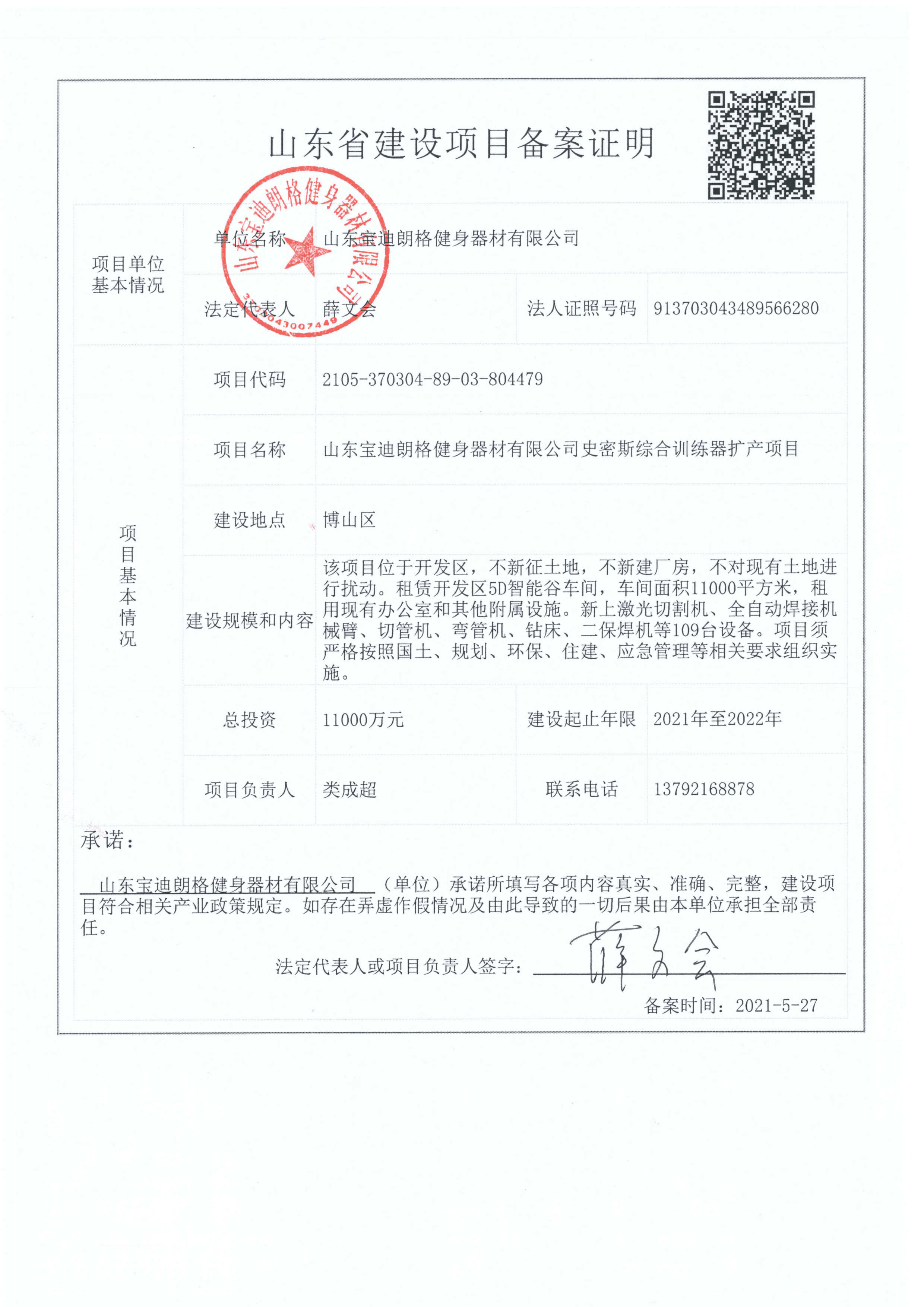 